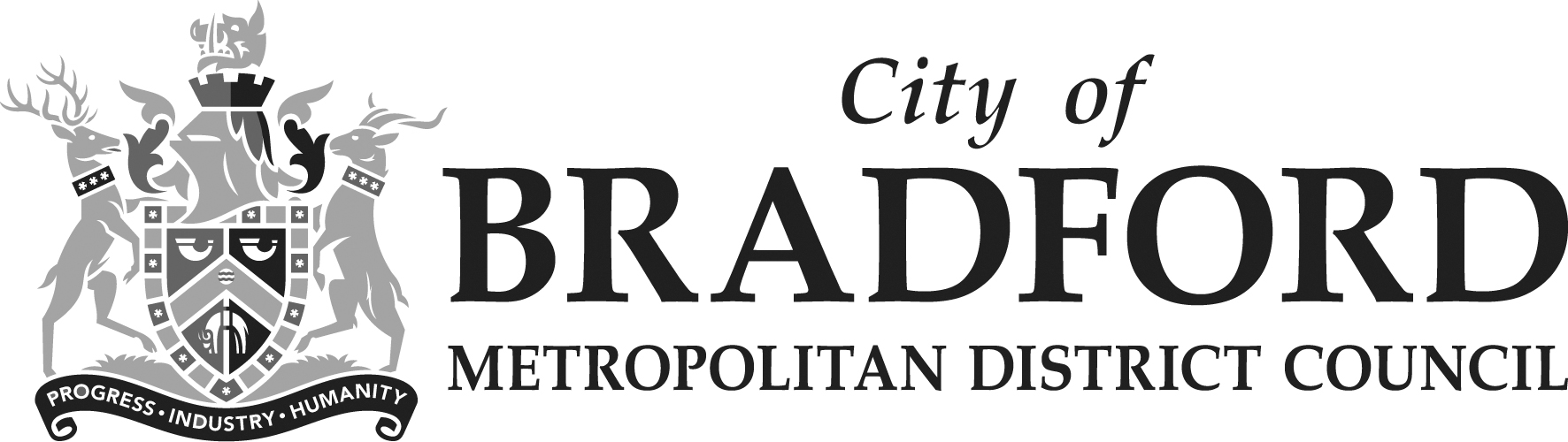 Licensing Team, 3rd Floor Argus Chambers, Bradford, BD1 1HXAPPLICATION FOR SMALL SOCIETY LOTTERY REGISTRATIONIf you are completing this form by hand, please write legibly in block capitals using ink.SECTION A – Details of society applying for registration1.  Name of society:2.  Address (including postcode) of office or head office of society:3.  Telephone number of society:4.  Please state the purpose(s) for which the society is established and conducted:5.   If the society is a registered charity, please give the society’s unique charity    registration number6.   Has the society held an operating licence under the Gambling Act 2005 in the period of five years ending with the date of this application?    Yes  No 7.   If the answer to question 6 is ‘Yes’, has the operating licence been revoked in the period of five years ending with the date of this application?    Yes  No 8.   If the answer to question 7 is ‘Yes’, please state the reasons for revocation and enclose a copy of the notice of revocation if one is available:9.  Has the society applied for and been refused an operating licence in the period of five year sending with the date of this application?    Yes  No SECTION B – Information about person applying on behalf of society 10.  Name:11.  Capacity:12.  Address (including postcode):13.  Daytime telephone number:SECTION C – Contact details for correspondence associated with this application14.  Please tick one box to indicate address for correspondence:Address in section A           Address in section B   Email address:(If you would like correspondence in relation to this application to be sent via e-mail)How we use your personal informationThe licensing service uses the personal information you have provided on this form in order to process the small lottery registration and assess your suitability to act as the lottery promoter. We occasionally share this information with external partners, but only where it is necessary, lawful and fair to do so. Your information will be held securely and will be securely destroyed when it is no longer required. For more information on how we use and protect your personal information, our full privacy notice can be viewed at www.bradford.gov.uk/licensing. Alternatively, you can request a copy be posted to you by contacting us on 01274 432240 or emailing licensing@bradford.gov.uk SECTION D – Declaration15.  Please complete the following declaration and checklist:I [Full Name]a. make this application on behalf of the society referred to in Section A and have authority to act on behalf of that society.b. enclose payment of the registration fee of £40.c. confirm that, to the best of my knowledge, the information contained in this application is true.  I understand that it is an offence under section 342 of the Gambling Act 2005 to give information which is false or misleading in, or in relation to, this application.Signature:Date:Capacity:Note to societies applying for registration:The application will be refused if in the period of five years ending with the date of the application:(a)   an operating licence held by the society has been revoked under section 119(1) of the Gambling Act 2005, or(b)   an application for an operating licence made by the society has been refused.The application may be refused if the local authority think that:(a)   the society is not a non-commercial society,(b)   a person who will or may be connected with the promotion of the lottery has been convicted of a relevant offence, or(c)   information provided in or with the application is false or misleading.